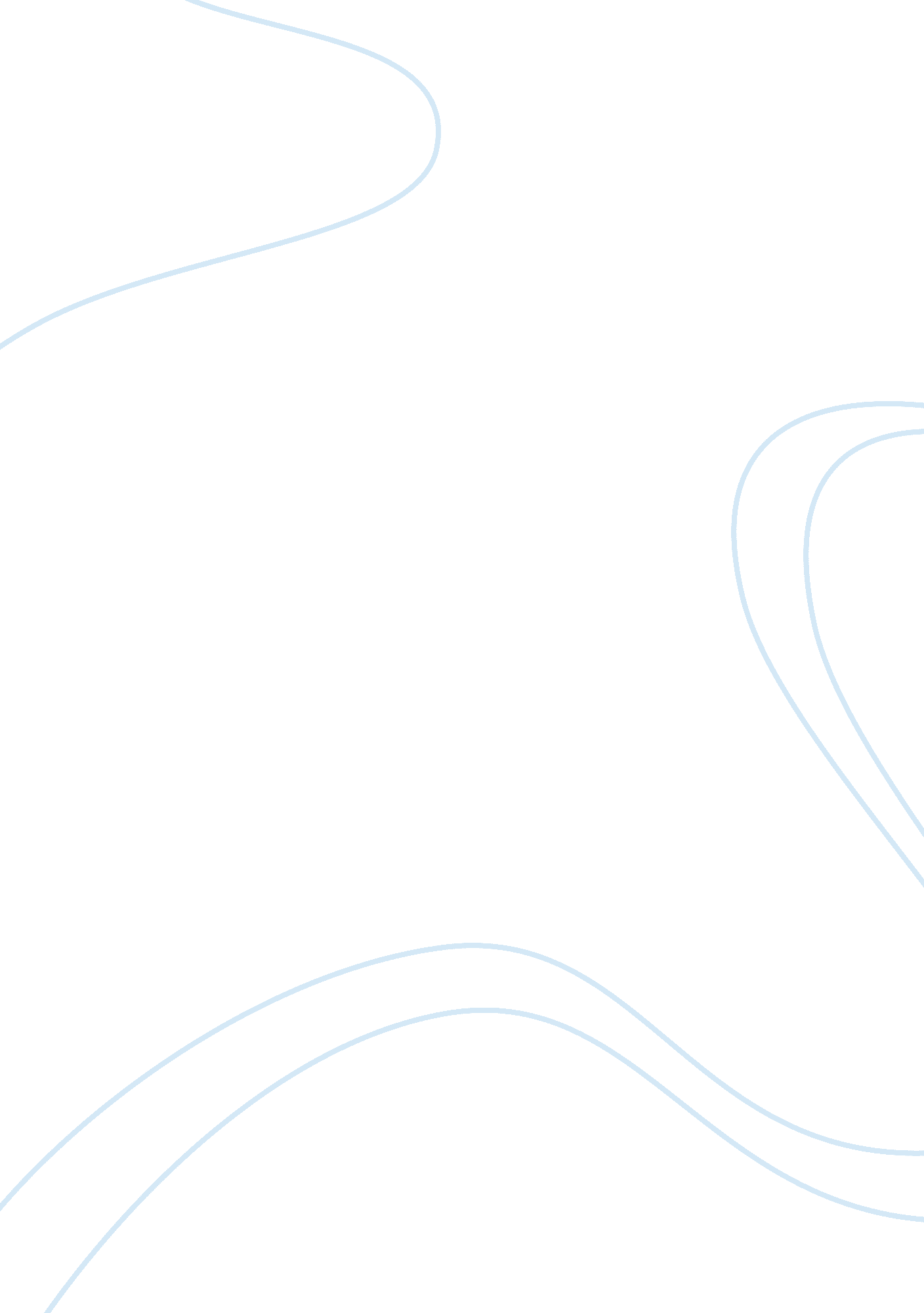 Should animals be tested on essayEconomics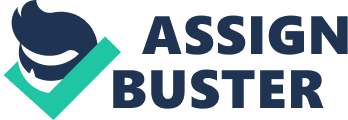 Cherokee high school Should Animals Be Used in Scientific Experiments Honors English 10 Mrs. Baker 2nd Block Tanner Clark November 29, 2009 Should animals be used in scientific experiments, it is a very controversial statement. Therfore that is why I picked the subject for my research paper. Today, tens of millions of animals are used each year in federally and privately funded experiments. An estimated 90 percent of all animals used in research are rats and mice, though many other species are also used, including guinea pigs, dogs, cats, rabbits, nonhuman primates, and farm animals. Although there are laws set to protect animals, these laws usually exclude the animals being tested upon. The Animal Welfare Act(AWA) is the only federal law to require basic standards of care, housing, and treatment of laboratory animals. However, the AWA excludes birds, mice, and rats bred for use in research, who represent approximately 95 percent of all animals tested. “ Animal experimentation is not necessary. It is expensive. It is inaccurate. It is misleading. It consumes limited resources. And further, it is detrimental to the very species it professes to be working to help — humankind. “ Dr. s Ray & Jean Greek. On the other hand it can quite helpful in finding new cures without human trials. This possibly saving human lives is why I think that they do the animal testing first. I know it may sound a little harsh but would you rather risk a special bred mouse for the experiment, or yourself? That is the main focus of my paper today is to bring to your attention the pros and cons of the animal testing going on today. That is the whole principle of animal testing is to reduce human suffering, so we can live today to get to tomorrow. So maybe we can find the cure for cancer or aids with animal testing doing no harm to the human race. So therefore both sides of the argument have very good statements, so we will have to differ between them to see which one is best. . Though the scientific value and ethics of animal research are increasingly being questioned, it is estimated that over 100 million animals are still being used in a wide variety of research projects every year in the United States. 